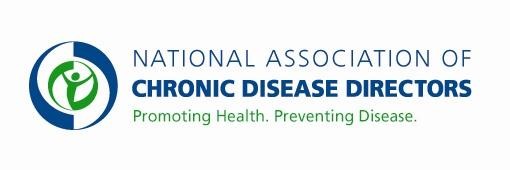 NUTRITION, PHYSICAL ACTIVITY & OBESITY FY 2019 APPROPRIATIONS FACT SHEETCENTERS FOR DISEASE CONTROL AND PREVENTION* This budget line is proposed for consolidation in the America’s Health Block GrantCurrently, states receive minimal funding to support physical activity and healthy eating through state-based public health programs. Public health programming per capita expenditure is approximately $0.25, far below the estimated $1,429 per capita cost of obesity-related medical care. A sustained and sufficient level of investment in nutrition and physical activity interventions through state-based public health programs can improve health outcomes, quality of life, and help individuals maintain optimal health at every age. CDC’s Nutrition, Physical Activity, and Obesity activities help the entire country—not just those living with chronic disease. The CDC directs funding to evidence-based interventions that promote nutrition and physical activity, and obesity prevention, including increasing access to healthy food and beverages, increasing physical activity access and outreach, designing communities that support safe and easy places for people to walk, improving nutrition and increasing physical activity in the Early Care and Education (ECE) settings, and improving support for mothers who choose to breastfeed. An increase in funding in FY2019 for the Division of Nutrition, Physical Activity, and Obesity (DNPAO) will continue efforts to improve nutrition and increase physical activity across the lifespan, with a special focus on young children ages 0-5 years. CDC will also continue to monitor and report health risk behaviors and health outcomes and integrate the best science into state, tribal, local, and territorial initiatives for optimal reach and impact. At $79.5 million, DNPAO and states will:Increase the proportion of infants that are breastfed at 6 monthsIncrease the contribution of vegetables to the diets of the population aged 2 years and older (cup equivalents per 1,000 calories)Increase the proportion of adults (age 18 and older) that engage in physical activity Reduce the age-adjusted proportion of adults (age 20 years and older) who are obeseReduce the proportion of children and adolescents (ages 2 through 19) who are obeseIncrease in the number of states with nutrition standards for foods and beverages provided in early care and education centers   Increase the number of states with physical education standards that require children in early care and education centers to engage in vigorous- or moderate-intensity physical activityBasic Facts about Nutrition, Physical Activity, and ObesityObesity rates are still too high. In 2015-2016, 40% of adults had obesity and 19% of all children and adolescents (ages 2 to 19 years).Despite the proven health benefits of physical activity, only half of American adults and about a quarter of adolescents get enough aerobic physical activity to maintain good health and avoid disease. Almost half (45%) of children who became obese between the ages of 5 and 14 years were overweight when they entered kindergarten.Seventy-six (76%) of Americans one year and older do not consume recommended amounts of fruit and 87% do not consume the recommended amount of vegetables.The Cost of ObesityObesity costs the US health care system $147 billion a year. Obesity and related chronic diseases cost employers up to $93 billion per year in health insurance claims.Nearly 1 in 4 young adults are too heavy to serve in our military.Persons with obesity are at higher risk for hypertension, high cholesterol, type 2 diabetes, heart disease, certain cancers, and early death. Obesity also negatively impacts our nation’s businesses, economy, and military readiness.The Benefits of Physical ActivityPhysical activity saves lives, saves money and protects health.  If Americans met the recommended physical activity levels, one in ten premature deaths could be prevented.  In addition, meeting physical activity recommendations could prevent: $117B in annual healthcare expenditures 1 in 8 cases of breast and colorectal cancers 1 in 15 cases of heart diseaseFor more information visit www.cdc.gov/obesityContact: Amy Souders, Cornerstone Government Affairs. (202) 488-9500 or asouders@cgagroup.comFY 2017 FY 2018 FY 2019 President’s BudgetFY 2019 Request$49,920,000(+$10,000,000 for high rate counties)$54,920,000(+$15,000,000 for high rate counties)$*$72,092,000(+$7,500,000 for high rate counties)